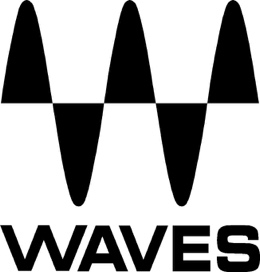 PRESS RELEASEContact: Clyne Media, Inc.Tel: (615) 662-1616FOR IMMEDIATE RELEASEWaves introduces StudioVerse, a Groundbreaking AI-Powered System for Plugin Chains—Now Available in Waves Creative Access: All Waves Plugins in One Subscription— Waves’ new subscription service provides subscribers with StudioVerse, plus easy, affordable access to all Waves plugins: the complete catalog of Waves’ award-winning plugins, including all updates and new plugins added —  Knoxville, TN, March 27, 2023 — Waves Audio, the world’s leading developer of professional audio signal processing technologies and plugins, launches StudioVerse, a groundbreaking AI-powered system that will help producers and audio creators unlock the full power of all Waves plugins, bringing to their DAW the power of an entire musical community. Waves also introduces its new subscription service, Waves Creative Access, which includes the entire Waves plugin catalog and is now the exclusive way to get Waves plugins. With Waves Creative Access, all Waves plugins are finally at the fingertips of all producers, musicians, engineers, and audio creators. Finally, all Waves plugins—the world’s largest, most diverse catalog of industry-leading audio creation tools—are available to everyone, in one easy, affordable subscription service. (Current owners of Waves plugins will continue to own the existing versions of their plugins.)Waves Creative Access subscriptions include all future updates for the included plugins, as well as new plugins added regularly. No hassle, no extra cost— finally, everyone can produce and mix with the latest versions of all Waves plugins, always, with complete freedom. Waves Creative Access offers two subscription levels, each available as a monthly or annual subscription:The larger option, Waves Ultimate includes all Waves plugins (over 220 and growing), at only $24.99 a month or $249.99 a year. For those seeking a more modest but still vast collection of plugins, the second option, Waves Essential, includes over 110 pro-quality plugins covering essential mixing and vocal production needs, at $14.99 a month or $149.99 a year. Together with the release of Waves Creative Access, Waves also releases StudioVerse, a groundbreaking AI-powered community for plugin chains that opens from within the Waves StudioRack plugin chainer. StudioVerse helps users unlock the full power of all Waves plugins: it is suitable for producers, musicians, and audio creators at all skill levels, from beginner to advanced. For those who are not expert mix engineers, StudioVerse is designed to break the knowledge barrier in mixing, and make great-sounding results accessible to everyone.StudioVerse is a vast online network of plugin chains, available directly in your DAW. It includes thousands of presets for entire plugin chains, with easy Musical AI search. Each chain is like a shortcut to a professionally produced or mixed track. The chains are created by industry-leading GRAMMY®-winning producers and mixers, such as Young Guru, Chris Lord-Alge, Manny Marroquin, and many more—plus hundreds of other top pros and expert creators. StudioVerse is also an open platform, where anyone—you, too—can upload and share chains at any time, so the vast number of mixing chains available in StudioVerse is ever-growing. The most groundbreaking aspect of StudioVerse is its Musical AI search engine, which recommends the best chains for your specific tracks. All you need to do is click the “Scan” button: StudioVerse’s musical machine learning engine will learn your track’s “Audio ID” and instantly recommend mixing chains matching your unique sonic fingerprint. In addition, you can search StudioVerse chains by free text search and using tags, classified by instrument, genre, or various sonic characteristics.“Since we started Waves,” says Mick Olesh, Waves Managing Director, “our goal has always been to give all music and audio creators easy, affordable access to the largest catalog of pro-quality plugins. Now, with Waves Creative Access and StudioVerse, you have everything you need in order to inspire your creativity—instantly, always at your fingertips, so you can create with total freedom.”Waves Creative Access subscriptions are for plugins only. Waves application such as eMotion LV1, SuperRack, SoundGrid Rack for Venue and Dugan Speech are still sold individually.To learn more about Waves Creative Access subscriptions, click here. For detailed FAQs about the move to Waves Creative Access, click here. To learn more about StudioVerse, visit https://www.waves.com/studioverse/about Videos:Waves Creative Access – All Waves Plugins. One Subscription: https://www.youtube.com/watch?v=erzVpZjUQBcStudioVerse: Your AI-Powered Community for Plugin Chains: https://www.youtube.com/watch?v=qQbNPaMkXU8Break the Knowledge Barrier in Mixing – Waves StudioVerse: https://www.youtube.com/watch?v=WgCwSjMswIo&t=12sMix Your Song in Minutes with StudioVerse Blockchains: https://www.youtube.com/watch?v=jOupHkHUIPI&t=7s Photo file 1: StudioVerse.JPGPhoto caption 1: Waves StudioVerse: Musical AI search enginePhoto file 2: Subscription.JPGPhoto caption 2: All Waves plugins in one subscriptionAbout Waves Audio Ltd.:Waves is the world’s leading developer of audio DSP solutions for music production, recording, mixing, mastering, sound design, post-production, live sound, broadcast, commercial and consumer electronics audio markets. Since its start in the early '90s, Waves has developed a comprehensive line of over 250 audio plugins and numerous hardware devices. For its accomplishments, Waves received a Technical GRAMMY® Award in 2011, and its early flagship plugin, the Q10 equalizer, was selected as an inductee into the TECnology Hall of Fame. Increasingly leveraging pioneering techniques in artificial intelligence, neural networks and machine learning, as well as the company’s three decades of accumulated expertise in psychoacoustics, Waves technologies are being used to improve sound quality in a growing number of market sectors. Around the world, Waves’ award-winning plugins are utilized in the creation of hit records, major motion pictures, and top-selling video games. Additionally, Waves now offers hardware-plus-software solutions (including the revolutionary eMotion LV1 mixer) for professional audio markets. The company’s WavesLive division is a leader in the live sound sector, spearheading the development of solutions for all live platforms. Products from Waves Commercial Audio enable A/V system integrators and installers to deliver superior sound quality for corporate, commercial, government, educational, entertainment, sports and house-of-worship applications. Under its Maxx brand, Waves offers semiconductor and licensable algorithms for consumer electronics applications, used in laptops, smartphones, smart speakers, gaming headsets, TVs and more from industry leaders such as Dell, Google, Fitbit, Acer, Asus, Hisense and others.North America Offices:Waves, Inc., 2800 Merchants Drive, Knoxville, TN 37912; Tel: 865-909-9200, Fax: 865-909-9245, Email: info@waves.com,  Web: http://www.waves.com  Corporate Headquarters Israel:Waves Ltd., Azrieli Center, The Triangle Tower, 32nd Floor, Tel Aviv 67023, Israel; Tel: 972-3-608-4000, Fax: 972-3-608-4056, Email: info@waves.com, Web: http://www.waves.com  Waves Public Relations:Clyne Media, Inc., 169-B Belle Forest Circle, Nashville, TN 37221;Tel: 615-662-1616, Email: robert@clynemedia.com, Web: http://www.clynemedia.com  